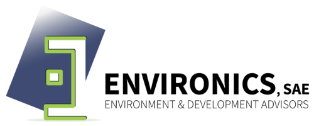 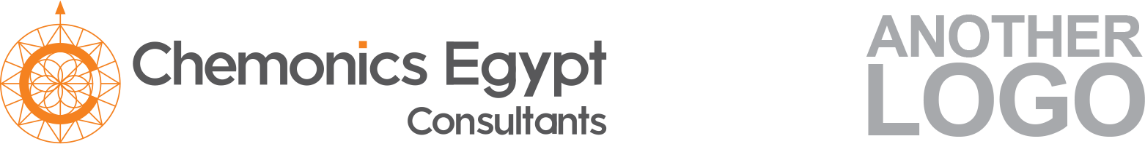 Fact Sheet BC05: MINIMIZING THE INTRODUCTION AND DISPERSAL OF NON-NATIVE SPECIESFact Sheet BC05: MINIMIZING THE INTRODUCTION AND DISPERSAL OF NON-NATIVE SPECIESOverviewOverviewObjectiveCoral reefs is the most spectacular ecosystems and snorkeling is an excellent way to explore them. As coral reefs face an increasingly uncertain future, snorkelers and other coral reef visitors can play an important role in helping protect these fragile habitats. Follow simple guidelines to become a “coral friendly” snorkeler.ActionNever touch corals; even slight contact can harm them. Some corals can sting or cut you.Select points of entry and exit to avoid walking on corals.Maintain a comfortable distance from the reef, so as to avoid contact.Know where your fins are at all times and don’t kick up sand.Stay horizontal in the water while you’re near or above the reef.Learn to swim without using your arms.Take nothing living or dead out of the water except recent garbagewhich does not have living organisms on it.Move slowly and deliberately in the water—relax as you swim and take your time.Avoid using gloves in coral environments.Remember, look but don’t touch.Never chase, harass or try to ride marine life.Never touch or handle marine life.Key ChallengesPatrolling and monitor tourists behaviorsRegulatory AspectsLaw 4 for 1994 of environmentLaw  102 for 1983 for protected areasProcessProcessComplexityModerate Equipment & Material brochures, leaflets,  signs, videos and awareness materialsHuman ResourcesHotel trained staffConsiderationsConsiderationsAdvantagesGrantee that marine environment is in a good condition Conserve the main resources that tourist come to enjoyContribute the regional conservation actionsDisadvantagesNoneImpactImpactEnvironmentalEnhance the resources conservation statusKeep healthy ecosystemEmployment Opportunitiesyes